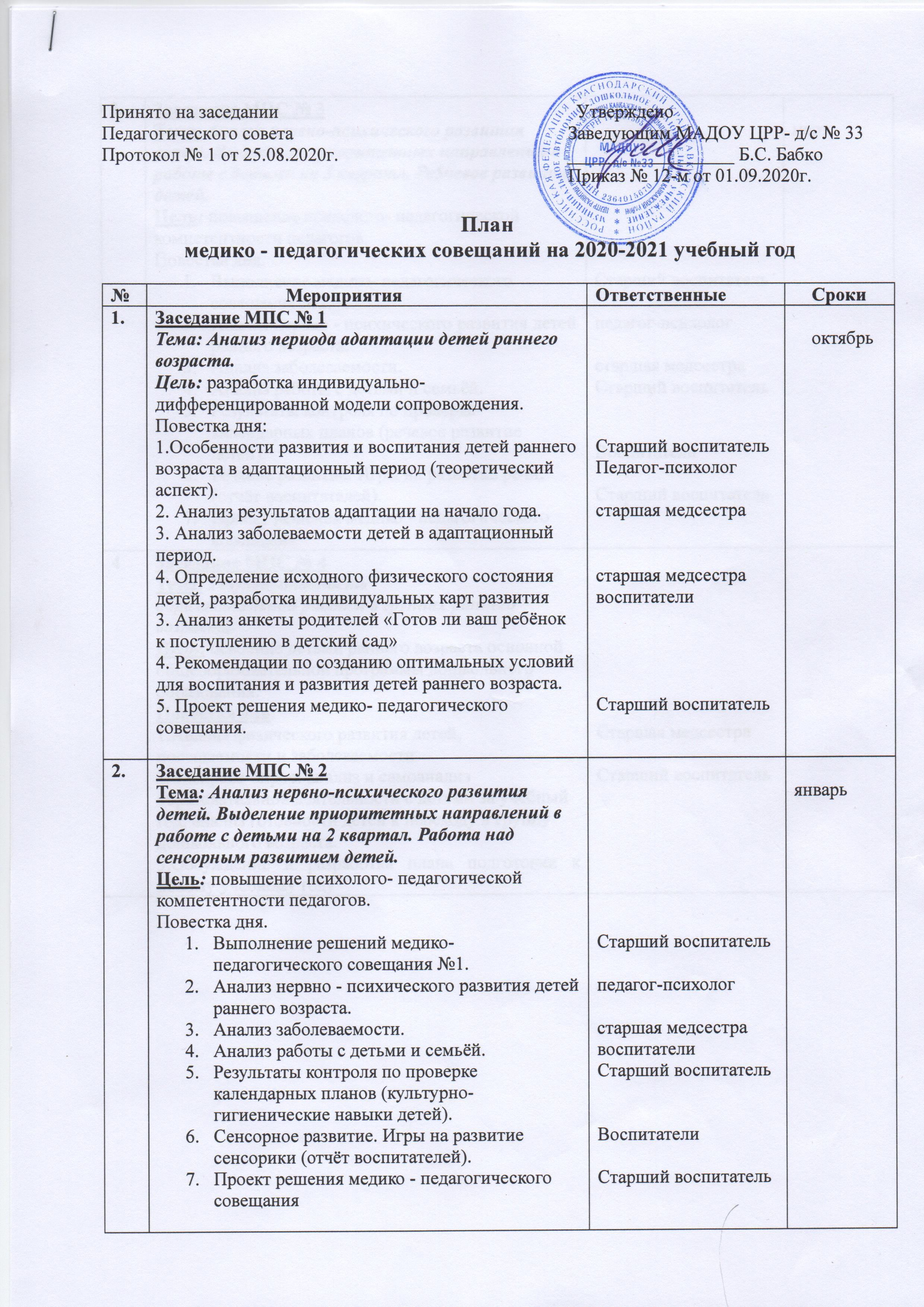 3.Заседание МПС № 3Тема: Анализ нервно-психического развития детей. Выделение приоритетных направлений в работе с детьми на 3 квартал. Ре5чевое развитие детей.Цель: повышение психолого- педагогической компетентности педагогов.Повестка дня.Выполнение медико- педагогического совещания №2.Анализ нервно - психического развития детей раннего возраста.Анализ заболеваемости.Анализ работы с детьми и семьёй.Результаты контроля по проверке календарных планов (речевое развитие детей).Речевое развитие. Игры на развитие речи.  (отчёт воспитателей).Проект решения медико - педагогического совещанияСтарший воспитательпедагог-психологстаршая медсестраСтарший воспитательВоспитателиСтарший воспитательмарт4Заседание МПС № 4Тема: Результативность образовательной работы в группах раннего возраста.
Цель: освоение детьми раннего возраста основной общеобразовательной программы дошкольного образования.Повестка дня.1.Анализ физического развития детей, посещаемости и заболеваемости2.Экспресс-опрос: анализ и самоанализ образовательной деятельности с детьми за учебный год, анализ готовности детей к переходу в группу дошкольного возраста.3.Обсуждение и разработка плана подготовки к новому учебному годуСтаршая медсестраСтарший воспитатель